Załącznik nr 2WZÓRRzeczpospolita Polska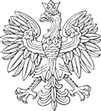 ……………………………………………..(miejsce na hologram)Zaświadczenie o prawie do głosowania w referendum ogólnokrajowym nr …………………………………………..                                                       ………………………………………(pieczęć nagłówkowa urzędu) 							            (miejscowość, data)	Pan/Pani* 	Imię (imiona)	…………………………………………………………	Nazwisko	…………………………………………………………	Numer PESEL	………………………………………………………… 	Adres zamieszkania	Gmina (Miasto, dzielnica)	…………………………………………………………	Miejscowość	…………………………………………………………	Ulica	…………………………………………………………	Numer domu	…………………………………………………………	Numer mieszkania	…………………………………………………………jest uprawniony(-na) do głosowania w obwodzie miejsca pobytu w referendum ogólnokrajowym, które odbędzie się w dniu(-ach) ……………………………………………………………(podać datę)……………………………………………………………(podpis z podaniem imienia,nazwiska i stanowiska służbowego)*  Niepotrzebne skreślić.